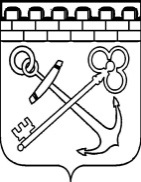 КОМИТЕТ ПО ЖИЛИЩНО-КОММУНАЛЬНОМУ ХОЗЯЙСТВУЛЕНИНГРАДСКОЙ ОБЛАСТИПРИКАЗот _____________ 2019 года № ____О внесении изменений в  состав комиссии по установлению  необходимости (отсутствия необходимости) проведения капитального ремонта общего имущества в многоквартирных домах, расположенных на территории Ленинградской области, утвержденный приказом комитета по жилищно-коммунальному хозяйству Ленинградской области от 2 февраля 2018 года № 4 1. Внести следующее изменение в состав комиссии по установлению необходимости (отсутствия необходимости) проведения капитального ремонта общего имущества в многоквартирных домах, расположенных на территории Ленинградской области, утвержденный приказом от 02 февраля 2018 года № 4 «О комиссии по установлению необходимости (отсутствия необходимости) проведения капитального ремонта общего имущества в многоквартирных домах, расположенных на территории Ленинградской области»: абзац седьмой изложить в редакции:2. Контроль за исполнением настоящего распоряжения оставляю за собой.Председатель комитета                                                                                   А.М. Тимков«Ромадов Олег Аршавировичпредседатель комитета государственного жилищного надзора и контроля Ленинградской области» (по согласованию)».